   REGISTRATION AND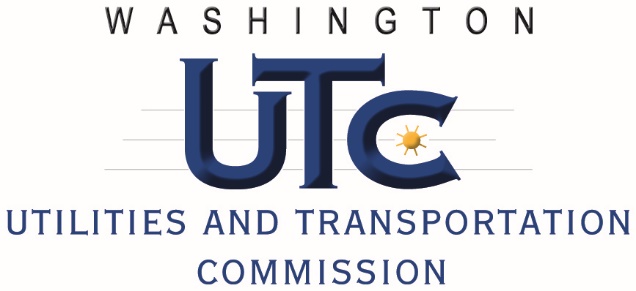 COMPETITIVE CLASSIFICATION OF TELECOMMUNICATIONSCOMPANIESThe UTC has a policy of providing equal access to its services. To request this document in alternate formats, please call 360-664-1133.Registering as a Telecommunications Company in Washington is as easy as 1-2-3:Complete this application formSubmit this form via the Records Center Web portal or e-mail to records@utc.wa.gov UTC will issue a registration certificate generally within 30 daysInclude the following: Current Balance Sheet		 Latest Annual Report, if anyRegulatory Contact:Name:  Jennifer RickelMailing Address:  250 East Penny Road, Suite 200, Wenatchee, WA 98801Phone Number:  509-661-3455						Fax Number:  E-mail:  jrickel@nativenetwork.comConsumer Questions and/or Complaint Contact:Name:  Jennifer RickelTitle:  Secretary and COOPhone Number:  844-558-8472						Fax Number:  E-mail:  jrickel@nativenetwork.comEmergency Contact:Name:  Jennifer RickelTitle:  Secretary and COOPhone Number:  509-661-3455						Fax Number:  E-mail:  jrickel@nativenetwork.comTelecommunication services provided (check all that apply) :	Local Exchange Service (including resale)			Data Services	Long Distance Service					Prepaid Calling Cards	Operator Services						VoIP	Other, please specify in box below:  				Wireless  Telephone 360-664-1160 / Fax 360-586-1150TTY 360-586-8203 or 1-800-416-5289Website: www. utc.wa.govCompetitive Classification YesApplicant is subject to effective competition and requests waiver of regulatory requirements outlined in 480-121-063(1).Telecommunications Company InformationCompany Name:  Native Network, Inc.Company Name:  Native Network, Inc.d/b/a:       d/b/a:       Company Mailing Address: 250 East Penny Road, Suite 200Company Mailing Address: 250 East Penny Road, Suite 200Company Mailing Address: 250 East Penny Road, Suite 200Company Mailing Address: 250 East Penny Road, Suite 200City/State/Zip:  Wenatchee, WA 98801Web Site Address:  www.nativenetwork.comCity/State/Zip:  Wenatchee, WA 98801Web Site Address:  www.nativenetwork.comCity/State/Zip:  Wenatchee, WA 98801Web Site Address:  www.nativenetwork.comCity/State/Zip:  Wenatchee, WA 98801Web Site Address:  www.nativenetwork.comUnified Business Identification Number (UBI):  603-542-543(If you do not know your UBI number or need to request one contact the Business Licensing Services at 360-664-1400 or 1-800-451-7985)Questions regarding this application should be directed to:Unified Business Identification Number (UBI):  603-542-543(If you do not know your UBI number or need to request one contact the Business Licensing Services at 360-664-1400 or 1-800-451-7985)Questions regarding this application should be directed to:Unified Business Identification Number (UBI):  603-542-543(If you do not know your UBI number or need to request one contact the Business Licensing Services at 360-664-1400 or 1-800-451-7985)Questions regarding this application should be directed to:Unified Business Identification Number (UBI):  603-542-543(If you do not know your UBI number or need to request one contact the Business Licensing Services at 360-664-1400 or 1-800-451-7985)Questions regarding this application should be directed to:Name: Carey Roesel, Consultant to Native Network, Inc.Name: Carey Roesel, Consultant to Native Network, Inc.Name: Carey Roesel, Consultant to Native Network, Inc.Name: Carey Roesel, Consultant to Native Network, Inc.Phone Number: 407-740-3006Fax Number: 407-740-0613Fax Number: 407-740-0613E-mail: croesel@tminc.comMailing Address:  151 Southhall Lane, Suite 450Mailing Address:  151 Southhall Lane, Suite 450Mailing Address:  151 Southhall Lane, Suite 450Mailing Address:  151 Southhall Lane, Suite 450City/State/Zip:  Maitland, Florida 32751City/State/Zip:  Maitland, Florida 32751City/State/Zip:  Maitland, Florida 32751City/State/Zip:  Maitland, Florida 32751Registered Agent (A Washington Agent is required if the company is located outside ):Registered Agent (A Washington Agent is required if the company is located outside ):Registered Agent (A Washington Agent is required if the company is located outside ):Name:  Name:  Name:  Mailing Address: Mailing Address: Mailing Address: City/State/Zip: Phone Number:  City/State/Zip: Phone Number:  City/State/Zip: Phone Number:  Name, address and title of each officer or director (attach additional pages if needed) Name, address and title of each officer or director (attach additional pages if needed) Name, address and title of each officer or director (attach additional pages if needed) NameAddressTitleAndrew Metcalfe250 East Penny Road, Suite 200Wenatchee, WA 98801PresidentJennifer Rickel250 East Penny Road, Suite 200Wenatchee, WA 98801Secretary and COO